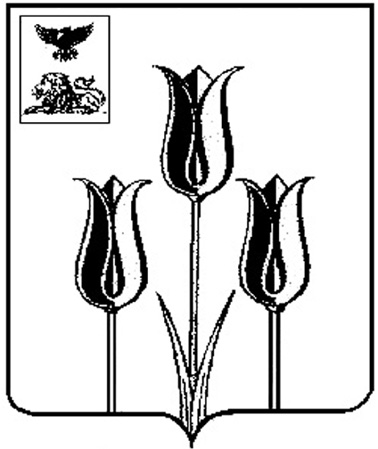 РОССИЙСКАЯ ФЕДЕРАЦИЯР А С П О Р Я Ж Е Н И ЕГЛАВЫ АДМИНИСТРАЦИИМУНИЦИПАЛЬНОГО РАЙОНА «ВОЛОКОНОВСКИЙ РАЙОН»БЕЛГОРОДСКОЙ ОБЛАСТИ13  августа  2013  г.                                                                    			 	№ 831О внесении изменений в распоряжение главы администрации Волоконовского района от 06 июля 2012 года № 703В соответствии с распоряжением Губернатора Белгородской области от 31 июля 2013 года № 360-р «О внесении изменений в распоряжение Губернатора Белгородской области от 22 июня 2012 года № 408-р» и в целях уточнения порядка определения уровня профессионального соответствия работников органов местного самоуправления Волоконовского района, участвующих в разработке и реализации проектов: внести следующие изменения в распоряжение главы администрации Волоконовского района от 06 июля 2012 года № 703 «Об утверждении порядка определения уровня профессионального соответствия проектных специалистов»:- в порядке определения уровня профессионального соответствия муниципальных служащих района, а также работников администрации муниципального района «Волоконовский район», замещающих должности не отнесенные к должностям муниципальной службы района, участвующих в разработке и реализации проектов (далее – порядок), утвержденном в пункте 1 названного распоряжения:- во втором абзаце пункта 2.2. раздела 2 слово «глобальный» заменить на слово «высокий»;- в третьем абзаце пункта 2.2. раздела 2 слово «высокий» заменить на слова «выше среднего»;- в пункте 4.4. раздела 4 слова «проектным специалистам» исключить;- пункт 5.1. раздела 5 изложить в следующей редакции:«5.1. Муниципальные служащие района, а также работники администрации муниципального района «Волоконовский район», замещающие должности, не отнесенные к должностям муниципальной службы района, не имеющие опыта участия в проектах, допускаются к участию в проектах в качестве членов рабочих групп проектов начального уровня сложности»;- пункт 5.3. раздела 5 после слов «без подтверждения соответствия требованиям к компетентности» дополнить словами «и тестирования на знание основных положений проекта»;- пункт 5.4. раздела 5 после слов «согласно разделу 6 настоящего порядка» дополнить словами «либо при наличии сертификата, подтверждающего его знания и навыки в области проектного управления по одному из действующих национальных или международных стандартов в области проектного управления»;- приложения № 1, № 2 и № 3 к порядку изложить в редакции, согласно приложению к настоящему распоряжению.Глава администрации района                                                     С. БикетовПриложение № 1к порядку определения уровняпрофессионального соответствиямуниципальных служащих района, а также работников  администрации муниципального района «Волоконовский район», замещающих должности,  не отнесенные к должностям муниципальной службы района, участвующих в разработке и реализации проектовКритерии сложности проектаОпределение уровня сложности проектаПриложение № 2к порядку определения уровняпрофессионального соответствиямуниципальных служащих района, а также работников  администрации муниципального района «Волоконовский район», замещающих должности,  не отнесенные к должностям муниципальной службы района, участвующих в разработке и реализации проектовОпределение рангов в области проектного управленияПриложение № 3к порядку определения уровняпрофессионального соответствиямуниципальных служащих района, а также работников  администрации муниципального района «Волоконовский район», замещающих должности,  не отнесенные к должностям муниципальной службы района, участвующих в разработке и реализации проектовВключение проектных специалистов в команду проектаКритерийЗначение критерияЗначение критерия1 балл2 баллаТерриторияреализации проектаОхватывает один муниципальный район(городской округ)Охватывает два и более муниципальных района (городских округа) или всю областьМежведомственностьпроектаВ команду проекта входят работники одного органа властиВ команду проекта входят работники двух и более органов властиНаличие в проекте заемных средств, иностранных инвестиций или участие в проекте хозяйствующего субъектаНетДаРассмотрение и одобрение проекта на оперативном совещании с участием членов Правительства области по рассмотрению текущих вопросовДа-Сумма балловУровень сложности проектаВывод о возможности использования проекта для оценки компетентности7 и болееВысокий Проект подлежит использованию для оценки компетентности на высоком уровне сложности проекта6Выше среднего Проект подлежит использованию для оценки компетентности на уровне сложности проекта выше среднего5СреднийПроект подлежит использованию для оценки компетентности на среднем уровне сложности проекта4 и менееНачальный Проект подлежит использованию для оценки компетентности на начальном уровне сложности проектаОпыт участия в проектеОпыт участия в проектеПрисваиваемый рангУровень сложности проектаРоль в проектеПрисваиваемый рангВысокийРуководитель проектаПроектный менеджер 1 классаВыше среднегоРуководитель проектаПроектный менеджер 2 классаСреднийРуководитель проектаПроектный менеджер 3 классаНачальныйРуководитель проектаПроектный менеджер 4 классаВысокийЧлен рабочей группыПроектный специалист 1 классаВыше среднегоЧлен рабочей группыПроектный специалист 2 классаСреднийЧлен рабочей группыПроектный специалист 3 классаНачальныйЧлен рабочей группыПроектный специалист 4 классаИмеющийся ранг проектного специалистаДопуск к участию в проектеДопуск к участию в проектеИмеющийся ранг проектного специалистаУровень сложности проектаРоль в проектеПроектный менеджер 1 классаВысокийРуководитель проектаПроектный менеджер 2 классаВысокийРуководитель проектаПроектный менеджер 3 классаВыше среднегоРуководитель проектаПроектный менеджер 4 классаСреднийРуководитель проектаПроектный специалист 1 классаНачальныйРуководитель проектаПроектный специалист 2 классаВысокийЧлен рабочей группыПроектный специалист 3 классаВыше среднегоЧлен рабочей группыПроектный специалист 4 классаСреднийЧлен рабочей группыНет рангаНачальныйЧлен рабочей группы